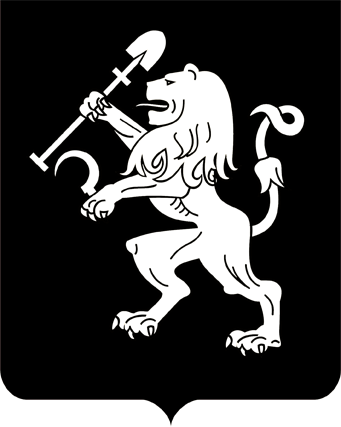 АДМИНИСТРАЦИЯ ГОРОДА КРАСНОЯРСКАПОСТАНОВЛЕНИЕО подготовке проекта планировки и проекта межевания территории, расположенной в границах территориальной зоны делового, общественного и коммерческого назначения, объектов культуры (О-1)по ул. Маерчака в городе КрасноярскеНа основании предложения ООО «Специализированный застройщик Строительная компания «АРБАН» о подготовке проекта плани-ровки и проекта межевания территории, расположенной в границах     территориальной зоны делового, общественного и коммерческого назначения, объектов культуры (О-1) по ул. Маерчака в городе Красноярске, в соответствии со ст. 45, 46 Градостроительного кодекса Российской Федерации, ст. 16 Федерального закона от 06.10.2003 № 131-ФЗ «Об общих принципах организации местного самоуправления в Российской Федерации», руководствуясь ст. 41, 58, 59 Устава города Красноярска, ПОСТАНОВЛЯЮ:1. Обществу с ограниченной ответственностью «Специали-зированный застройщик Строительная компания «АРБАН» в течение 120 дней с даты вступления в силу настоящего постановления подготовить проект планировки и проект межевания территории, располо-женной в границах территориальной зоны делового, общественного                   и коммерческого назначения, объектов культуры (О-1) по ул. Маерчака в городе Красноярске (далее – Проект).2. Утвердить задание на выполнение инженерных изысканий для подготовки проекта планировки и проекта межевания территории,             расположенной в границах территориальной зоны делового, общественного и коммерческого назначения, объектов культуры (О-1) по ул. Маерчака в городе Красноярске согласно приложению.3. Управлению архитектуры администрации города обеспечить:1) согласование технического задания на выполнение работ                 по разработке Проекта в течение 30 дней с даты предоставления в уполномоченный орган;2) проведение процедуры рассмотрения предложений физических и юридических лиц о порядке, сроках подготовки и содержании Проекта в течение 30 дней с даты официального опубликования настоящего постановления.4. Настоящее постановление опубликовать в газете «Городские новости» и разместить на официальном сайте администрации города              в течение трех дней с даты его принятия.5. Постановление вступает в силу со дня его официального опубликования.6. В случае непредставления Проекта, соответствующего требованиям, установленным пунктом 10 статьи 45 Градостроительного              кодекса Российской Федерации, в администрацию города в установ-ленный пунктом 1 настоящего постановления срок постановление            подлежит признанию утратившим силу.7. Контроль за исполнением настоящего постановления возложить на заместителя Главы города Животова О.Н.Глава города                                                                                 С.В. ЕреминПриложение к постановлениюадминистрации городаот ____________ № _________ЗАДАНИЕна выполнение инженерных изысканий для подготовки проектапланировки и проекта межевания территории, расположенной в границах территориальной зоны делового, общественного и коммерческого назначения, объектов культуры (О-1) по ул. Маерчака в городе Красноярске12.08.2020№ 605№ п/пНаименование разделов заданияСодержание разделов задания1Основание для разработки договор, постановление администрации города 2Краткая характеристика объектаплощадь территории – 0,9113 га.Проектируемая территория расположена в Железнодорожном районе города Красноярска. Условные границы производства работ: на севере – территория жилого дома по адресу: ул. Маерчака, 31; на востоке – ул. Маерчака; на юге – проезд в продолжение ул. Лиды Прушинской; на западе – хозяйственные и складские корпуса по ул. Маерчака3ЗаказчикООО «Специализированный застройщик Строительная компания «АРБАН»4Цель изысканийполучение сведений о геодезических, геологических, гидрометеорологических и экологических условиях для разработки документации по планировке территории5Перечень нормативных документов, в соответствии с требованиями которых необходимо выполнить инженерные изысканияизыскания выполнить в соответствии с требованиями следующих нормативных документов:Градостроительный кодекс Российской Федерации;постановление Правительства Российской Федерации от 31.03.2017 № 402 «Об утверждении Правил выполнения инженерных изысканий, необходимых для подготовки документации по планировке территории, перечня видов инженерных изысканий, необходимых для подготовки документации по планировке территории, и о внесении изменений в постановление Правительства Российской Федерации от 19 января 2006 г. № 20»;СП 47.13330.2016 «СНиП 11-02-96 «Инженерные изыскания для строительства. Основные положения»;приказ Минстроя России от 25.04.2017 № 739/пр «Об утверждении требований к цифровым топографическим картам и цифровым топографическим планам, используемым при подготовке графической части документации по планировке территории»6Виды инженерных изысканийинженерно-геодезические изыскания;инженерно-геологические изыскания;инженерно-гидрометеорологические изыскания;инженерно-экологические изыскания7Исходные данныекартографические материалы, содержащиеся в государственной информационной системе обеспечения градостроительной деятельности ЦТП и ВЦП масштабов 1:500, 1:2000, 1:10000 в растровом виде в формате .tif с файлом привязки tab в векторном виде в формате .mif/.mid.8Инженерно-геодезические изысканияинженерно-геодезические изыскания включают в себя создание и обновление топографического плана масштаба 1:500 с сечением рельефа 0,5 м, включая ситуацию, рельеф исследуемого участка, существующие здания, сооружения, подземные и надземные инженерные коммуникации.Топографо-геодезические работы выполнить в соответствии с требованиями законодательства и нормативных документов в области геодезии и картографии в местной системе координат г. Красноярска № 2, в Балтийской системе высот. Разграфка планшетов – прямоугольная, принятая на территории города Красноярска.Создание и обновление топографического плана масшта-ба 1:500 выполнить в виде цифрового топографического плана (ЦТП) масштаба 1:500 и векторно-цифрового плана (ВЦП). Векторизация объектов заключается в цифровом метри-ческом описании объектов плана, определяющихся их локализацией и особенностью отображения на исходном материале. При векторизации объектам ВЦП присваивается семантическая информация (качественные и количественные характеристики) в объеме, установленном стандартными требованиями «Условных знаков для топографических планов масштабов 1:5000, 1:2000, 1:1000 и 1:500».Электронный вид и состав ВЦП должен соответствовать топографическому плану. Состав таблиц ВЦП, типы и наименование объектов, размещаемых в таблицах, семантическая (атрибутивная) информация по каждому из объектов, должны соответствовать Классификатору 500, размещенному на официальном сайте администрации города Красноярска http://www.admkrsk.ru в разделе «Город сегодня. Градостроительство. Информация для организаций, выполняющих инженерные изыскания».ВЦП выполняется единым фрагментом на всю проектируемую территорию без планшетной разбивки.Оформление надписей создается отдельным файлом на каждый планшет в папке «Надписи» с привязкой к соответствующей системе координат. Название файла содержит номенклатуру планшета. Надписи выполнить в соответствии местоположением объектов и масштабом карты примитивом «однострочный текст» с использованием стандартных гарнитур шрифта.Создание или обновление топографического плана масштаба 1:500 выполнить с нанесением результатов работ на оригиналы планшетов топографического плана города в соответствии с Порядком приемки и выдачи материалов топографо-геодезических работ, размещенным на офици-альном сайте администрации города Красноярска http://www.admkrsk.ru в разделе «Город сегодня. Градос-троительство. Информация для организаций, выполняющих инженерные изыскания»9Инженерно-геологическиеизысканияинженерно-геологические изыскания выполнить с цельюполучения материалов для определения планируемогоразмещения объектов капитального строительства с учетом данных о геологическом строении, физико-механических свойствах грунтов, гидрогеологических условиях площадки.По результатам работ представить технический отчет об инженерно-геологических изысканиях территории с предоставлением необходимой и достаточной информации для проектирования.При проведении полевых инженерно-геологических работ предусмотреть комплекс мероприятий по защите и охране окружающей среды, недопущению возгораний растительности, захламления территории, слива отработанного машинного масла10Инженерно-гидрометеорологические изысканияинженерно-гидрометеорологические изыскания выполнить с целью оценки местных условий строительства по метеорологическим факторам и климатическим условиям; оценки местных гидрологических условий и характеристик гидрологического режима водных объектов территории (в границах проектирования).По результатам работ представить технический отчет об инженерно-гидрометеорологических изысканиях территории с представлением необходимой и достаточной информации для проектирования, включающий в себя: климатические характеристики территории, выполненные по справочным фондовым материалам. Представить климатические характеристики по температуре, ветру, атмосферным осадкам.Результаты работ в виде графических приложений (при наличии) подготовить в соответствии с Классификатором изысканий, размещенным на официальном сайте администрации города Красноярска http://www.admkrsk.ru в разделе «Город сегодня. Градостроительство. Информация для организаций, выполняющих инженерные изыскания»11Инженерно-экологические изысканияинженерно-экологические изыскания выполнить с целью оценки современного экологического состояния окружающей природной среды территории с учетом рационального природопользования, охраны природных ресурсов (в границах проектирования).По результатам работ представить технический отчет об инженерно-экологических изысканиях территории с представлением необходимой и достаточной информации для проектирования. Результаты работ в виде графических приложений (при на-личии) подготовить в соответствии с Классификатором изысканий, размещенным на официальном сайте адми-нистрации города Красноярска http://www.admkrsk.ru  в разделе «Город сегодня. Градостроительство. Информация для организаций, выполняющих инженерные изыскания»12Требования к оформлению и порядку предоставления отчетной документацииЦТП, ВЦП предоставляются только в электронном виде:ЦТП в растровом виде в формате .tif с файлом привязки tab;ВЦП в векторном виде в формате .mif/.mid.Отчетную документацию оформить в соответствии с ГОСТ Р 21.1101-2013. Национальный стандарт Российской Федерации. Система проектной документации для строительства. Основные требования к проектной и рабочей документации.Документация передается в управление архитектуры администрации города Красноярска:на бумажном носителе – в 1 экземпляре;на электронном носителе – в 2 экземплярах в форматах dwg, doc, pdf